Veliksar Maksym NickolayevichExperience:Position applied for: 2nd EngineerDate of birth: 25.09.1979 (age: 38)Citizenship: UkraineResidence permit in Ukraine: YesCountry of residence: UkraineCity of residence: OdessaPermanent address: BotanicheskiyContact Tel. No: +38 (050) 588-39-29 / +38 (096) 566-87-74E-Mail: mveliksar@bk.ruSkype: maxwell19793U.S. visa: Yes. Expiration date 04.08.2025E.U. visa: Yes. Expiration date 03.04.2019Ukrainian biometric international passport: Not specifiedDate available from: 20.07.2017English knowledge: GoodMinimum salary: 7200 $ per monthPositionFrom / ToVessel nameVessel typeDWTMEBHPFlagShipownerCrewing2nd Engineer05.09.2016-19.02.2017EUPHRATES HIGHWAYCar Carrier60000MITSUBISHI17500PNMTNKCSTARGATE2nd Engineer16.12.2015-16.05.2016COLORADO HIGHWAYCar Carrier60000MAN B&W15200PNMTNKCSTARGATE2nd Engineer10.07.2015-17.10.2015CLASSICAContainer Ship35000SULZER 6 RTA 72 U24700ANTIGUAREDEREY GEBRUDER WINTERL STREAM2nd Engineer06.01.2015-03.03.2015NEPTUNE AEGLIRo-Ro30000WARTSILA17600MLTNEPTUNE LINESV.SHIPS3rd Engineer26.04.2014-29.10.2014NEPTUNE AEGLIRo-Ro30000WARTSILA17600MLTNEPTUNE LINESV.SHIPS3rd Engineer21.09.2013-11.01.2014NEPTUNE OKEANISRo-Ro30000WARTSILA14600MLTNEPTUNE LINESV.SHIPS3rd Engineer03.03.2013-21.07.2013NEPTUNE THELESISRo-Ro30000WARTSILA14600MLTNEPTUNE LINESV.SHIPS3rd Engineer07.10.2012-20.01.2013m/v GILBulk Carrier10000MAK 8-32/4810000BHMSMT ShipmanagementLIBRA3rd Engineer16.03.2012-13.06.2012MSC JOYContainer Ship38000 / 2200 TESulzer 6RTA7622100MLTMSCMSC3rd Engineer19.04.2011-28.10.2011MSC FLORIANAContainer Ship30000 / 2200 TESulzer 6RTA6012200PNMMSCMSC3rd Engineer07.09.2010-19.01.2011NEPTUNE THELISISCar Carrier30000Wartsila14600MLTNEPTUNE LINESV.SHIPS3rd Engineer08.12.2009-30.07.2010NEPTUNE AEGLIRo-Ro30000WARTSILA17600MLTNEPTUNE LINESV.SHIPS3rd Engineer08.12.2008-10.05.2009NEPTUNE THELISISCar Carrier30000Wartsila14600MLTNEPTUNE LINESV.SHIPS3rd Engineer24.07.2008-07.11.2008MARE ADRIATICUMContainer Ship28000 / 1500 TEB&W9800Antigua & BarbudaBernhard SchulteBernhard Schulte3rd Engineer20.08.2007-13.03.2008St. ANDREWBulk Carrier50000MAN B&W12100LBRTuscan Marin inc.Staff Centre4th Engineer25.01.2007-19.06.2007WHITNEY BAYRefrigerator16000MITSUBISHI10800LBRAmer Shipping ltdEugenia4th Engineer22.06.2006-31.10.2006TEAM EFFORTBulk Carrier40000B&W11300MLTTeam Fuel Corp.Adriatico brigMotorman 1st class09.12.2005-27.04.2006TEAM EFFORTBulk Carrier40000B&W11300MLTTeam Fuel Corp.Adriatico brigWiper23.03.2005-14.11.2005TEAM EFFORTBulk Carrier40000B&W11300MLTTeam Fuel Corp.Adriatico brig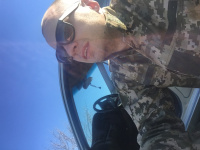 